Для Семинара (учитель: Васильева Е.В.)Тема: Работа с текстами и приёмами смыслового чтения на занятиях «Здорово быть здоровым»Цель: формирование у учащихся правильного отношения к собственному здоровью через предмет «Здорово быть здоровым» с использованием приёмов смыслового чтения.Задачи: Формировать правильное представление о здоровье.Воспитывать стремление к сохранению своего здоровья, соблюдению  режима  дня, правильного  питания.Развивать самостоятельность, познавательные интересы, творческие возможности, ответственность за сохранение своего здоровья.Тезисы: Занятие с использованием приемов технологии развития критического мышления, стимулирующих мыслительную и творческую деятельность учащихся.Мастер – класс для учителей к разделу «Полезная и здоровая еда,                      урок: «Пирамида здорового питания»Работа с текстом «Пастеризованное молоко»Приём – таблица «Тонких и толстых» вопросов»Приём «Шесть шляп мышления»Разработанная памятка для учителей по приёмам смыслового чтения в начальной школе.«Тонкие вопросы»         предполагает однозначный краткий ответ.«Толстые вопросы» предполагает ответ развернутый кто...?   что...? когда...?  может...?  будет...?     мог ли...?как звали...?  было ли...? согласны ли вы...?   верно...?дайте объяснение, почему...?  почему вы думаете...?почему вы считаете...?в чем разница...?предположите, что будет, если...?что, если...?___________________________________________________________________________________________________________________________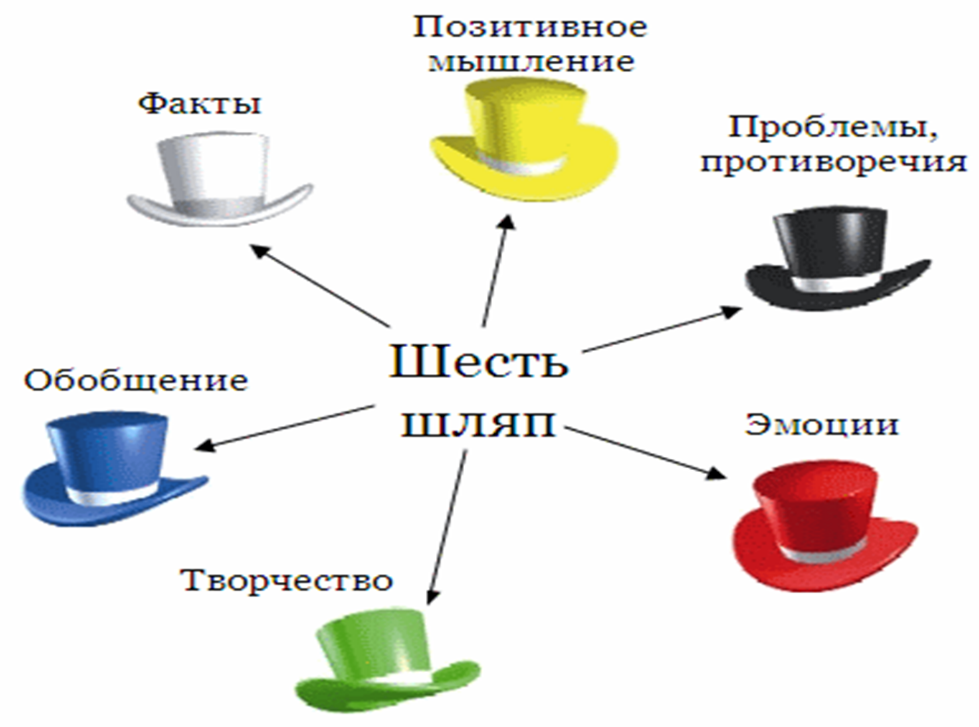 Белая — самая нейтральная. Поэтому участники этой группы оперируют только фактами. То есть доказывают, почему все произошло именно так, а не иначе.Желтая — солнечная, радостная, позитивная. Участники этой группы ищут выгоды предложенного решения, обрисовывают только положительные моменты.Черная — негативная, мрачная, отрицающая. Эта группа должна высказать сомнение, найти аргументы против.Красная — эмоции, страсть. Эта группа высказывает только эмоциональное восприятие заданной ситуации, без обоснования своих выводов.Зеленая — творческая, креативная. Участники этой группы предлагают новые решения заданной ситуации, которые могут быть самыми фантастическими и неожиданными.Синяя — нейтральная, оценочная. По сути, в этой группе собираются эксперты, аналитики, которые оценивают предложения всех групп и находят оптимальное решение. (можно учитель)Чтение есть создание собственных мыслей при помощи мыслей других людей.                      Н.А. Рубакин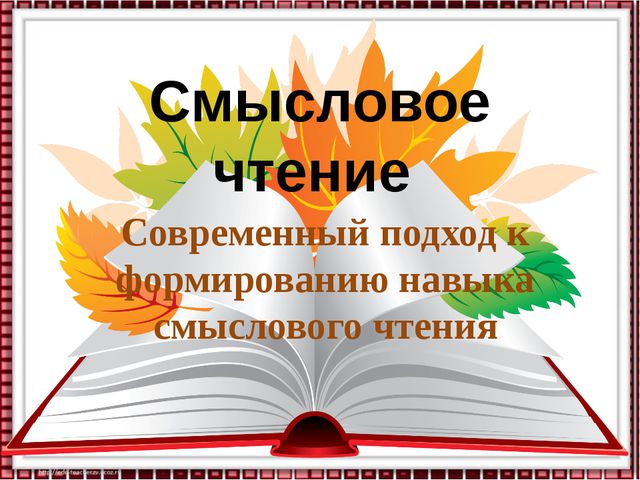 Чтение в парах – обобщение в парах.1. Ученики про себя читают выбранный учителем текст или часть текста.2.Учитель объединяет учащихся в пары и дает четкий инструктаж. Каждый ученик поочередно выполняет две роли: докладчик – читает и обобщает содержание в виде одного тезиса; респондент – слушает докладчика и задает ему два вопроса по существу. Далее происходит смена ролей.3.Учитель привлекает всех учащихся к обсуждению.       Чтение с пометками     «Мозговой штурм»Целью стратегии является актуализация предшествующих знаний и опыта, имеющих отношение к теме текста.    Чтение – это многофункциональный процесс. С одной стороны, умения грамотного чтения необходимы при работе с большим объемом информации. Это обеспечивает успешность для взрослых в работе, а для детей в учебе.     Наиболее благоприятным периодом для развития смыслового восприятия считается младший школьный возраст. Именно в этот период закладывается так называемое «умение учиться», одной из основ которого является работа с книгой.Технология продуктивного чтения.1 этап. Работа с текстом до чтения1.Антиципация (предвосхищение, предугадывание предстоящего чтения).
Определение смысловой, тематической, эмоциональной направленности текста, выделение его героев по названию произведения, имени автора, ключевым словам, предшествующей тексту иллюстрации с опорой на читательский опыт.2. Постановка целей урока с учетом общей (учебной, мотивационной, эмоциональной, психологической) готовности учащихся к работе.2этап.Работа с текстом во время чтенияПервичное чтение текста.1Самостоятельное чтение в классе или чтение-слушание, или комбинированное чтение (на выбор учителя) 2.Перечитывание текста.Медленное «вдумчивое» повторное чтение (всего текста или его отдельных фрагментов)Анализ текста. Постановка уточняющего вопроса к каждой смысловой части.Прием «толстых» и «тонких» вопросов. Цель: сформировать умение самостоятельно работать с текстом, понимать информацию, содержащуюся в тексте, овладение приёмом постановки вопросов к тексту и составления плана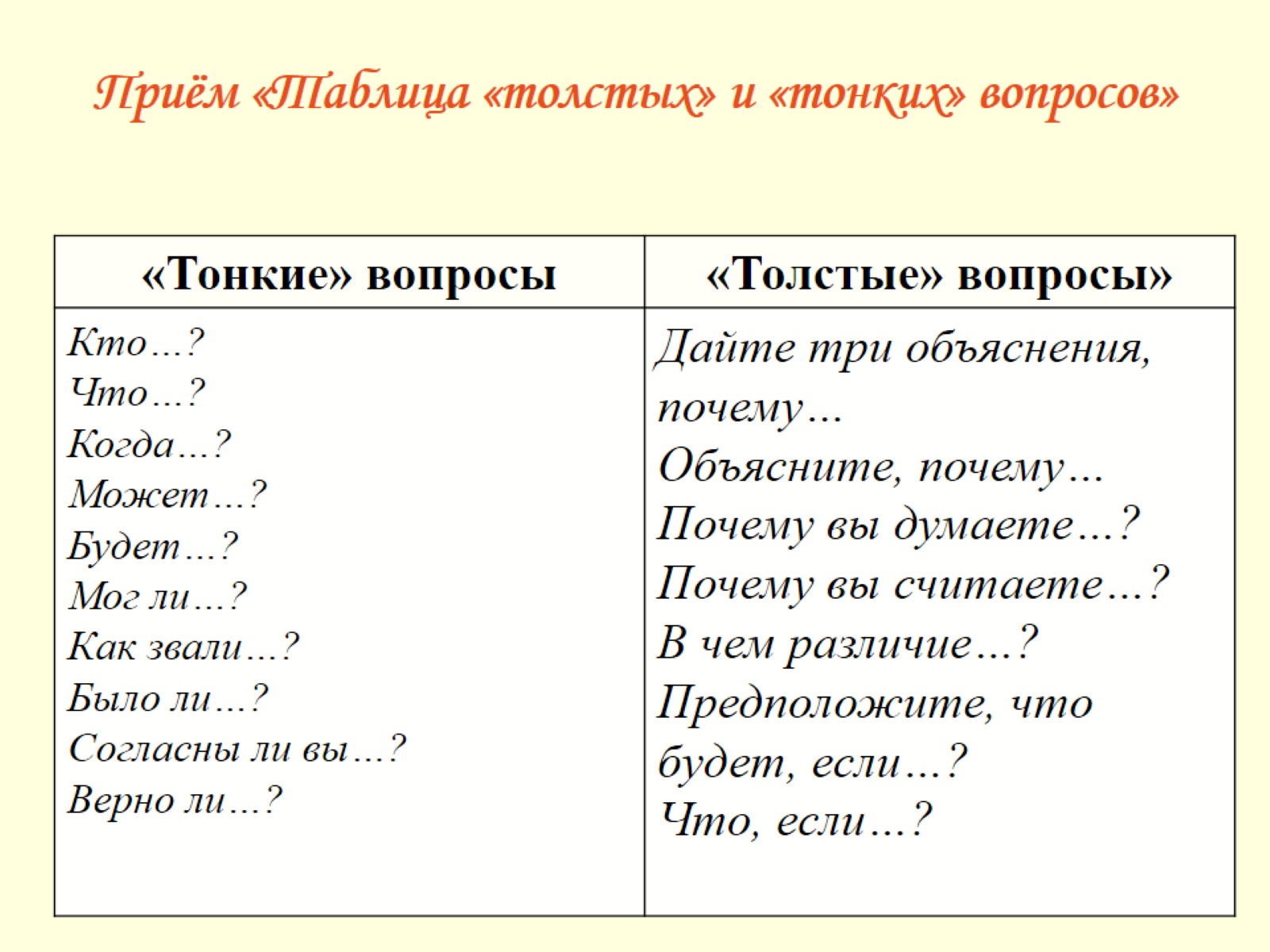             «Фишбоун»     Голова - проблема, вопрос, тема, которые, подлежат анализу, сравнению, обсуждению.     Верхние косточки (расположенные справа при вертикальной форме схемы или под углом 45 градусов сверху при горизонтальной) - на них фиксируются основные понятия темы, причины, которые привели к проблеме.      Нижние косточки (изображаются напротив) - факты, подтверждающие наличие сформулированных причин, или суть понятий, указанных на схеме.       Хвост - ответ на поставленный вопрос, выводы, обобщения.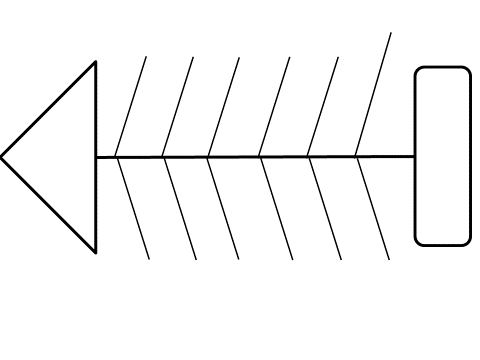 3.Беседа по содержанию текста.Обобщение прочитанного. Выявление скрытого смысла произведения, если таковой имеется. Постановка к тексту обобщающих вопросов, как учителем, так и детьми.
Обращение (в случае необходимости) к отдельным фрагментам текста.4. Выразительное чтение.3этап. Работа с текстом после чтения1. Концептуальная (смысловая) беседа по тексту.2. Знакомство с писателем.3. Работа с заглавием, иллюстрациями.4. Творческие заданияПриёмы смыслового чтения:.        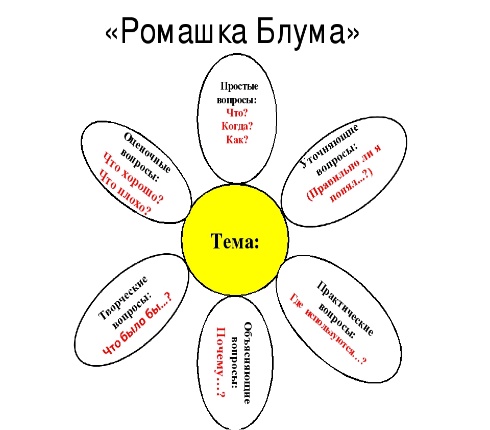     Цель - с помощью 6 вопросов выйти на понимание содержащейся в тексте информации, на осмысление авторской позиции (в художественных и публицистических текстах)    Приём «Шесть шляп»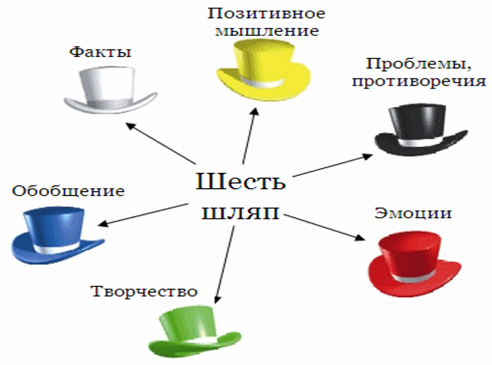 Белая — самая нейтральная. Поэтому участники этой группы оперируют только фактами. То есть доказывают, почему все произошло именно так, а не иначе.Желтая — солнечная, радостная, позитивная. Участники этой группы ищут выгоды предложенного решения, обрисовывают только положительные моменты.Черная — негативная, мрачная, отрицающая. Эта группа должна высказать сомнение, найти аргументы против.Красная — эмоции, страсть. Эта группа высказывает только эмоциональное восприятие заданной ситуации, без обоснования своих выводов.Зеленая — творческая, креативная. Участники этой группы предлагают новые решения заданной ситуации, которые могут быть самыми фантастическими и неожиданными.Синяя — нейтральная, оценочная. По сути, в этой группе собираются эксперты, аналитики, которые оценивают предложения всех групп и находят оптимальное решение. (можно учитель)